RIVINGTON PRIMARY SCHOOLRespect, Protect, Give thanks, Keep Peace.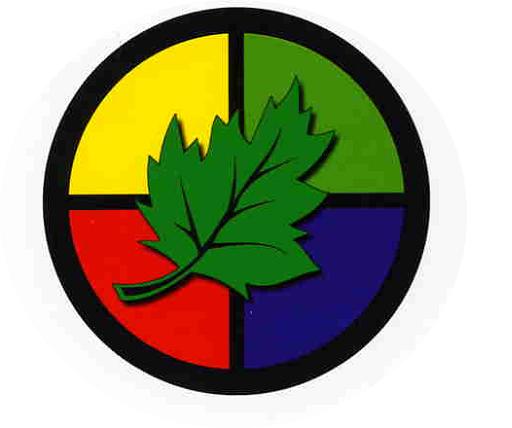 We invite you to come on an exciting learning journey. Discover, create, invent, explore.  Join the adventure …….We strongly agree with the Secretary of State for Education Nadhim Zahawi that, ‘School uniform provides a sense of identity and community for children and young people,and should be a real source of pride. But it must never be a burden for parents or a barrier to pupils accessing the education.’ (November 2021)We have decided, after consultation with parents/carers, pupils, school personnel, community groups and the Local Authority, to have a school uniform for pupils as we feel it plays an important part in:supporting positive behaviour and discipline; developing and promoting the ethos of the school; providing a sense of belonging and identity;supporting teaching and learning; promoting a sense of pride in the school; promoting a sense of community and belonging towards the school; promoting equality; supporting health and safety; setting an appropriate tone for education; and creating a common identity amongst pupils regardless of background and therefore acting as a social levelerWe believe school uniform helps reduce bullying and peer pressure to wear the latest fashions or other expensive clothes.We acknowledge that we have an obligation under the Human Rights Act 1998 to protect and to accommodate the rights of individuals to display their religious or cultural dress. Any request based on social or cultural grounds for pupils to wear other items of clothing, other than or in addition to the specified school uniform, will be considered.We are aware that a greater number of pupils are questioning their gender identity than in the past. Therefore, we are introducing a gender neutral uniform which will cater for those pupils who do not match clothing to gender as well as those who do not.We believe we have a moral duty to keep costs low for parents as we realise they do not have an endless pot of cash for new school clothing. Therefore, we will ensure that our school uniform is affordable, provides best value and that it will be sustainably sourced.We have a moral duty to ensure that:school uniform is affordable;all items of uniform including PE kit will be costed and taken into account;no pupil will be discouraged from participating in any aspect of school life, such as interschool competitions, because of the cost of additional uniform requirements;school uniform is sustainably sourced;branded items are kept to a minimum;uniform supplier arrangements give the highest priority to cost and value for money including the quality and durability of the garment;second-hand uniforms are available for parents to acquire.We will consult with parents/carers, pupils, school personnel, community groups and the Local Authority in order to gauge their views regarding any changes to the present school uniform. Parents and pupils will be informed well in advance of any changes to this policy coming into effect.Annually we will consider:the cost of school uniforms;not dictating different items of clothing on the basis of sex or gender;using a variety of suppliers;only stipulating basic items and colours for uniforms so that they can be bought from a range of suppliers;limiting logos on items and providing iron-on or sew-on versions; introducing uniform exchange or recycling schemes;being flexible during extreme weather conditions, for example allowing pupils to wear their PE kits in very hot weather; ensuring "gender neutral" items of clothing;flexibility in relation to uniform to meet the needs of a pupil who is undergoing gender reassignment;allowing any pupil to wear a skirt or trousers;helping those families with two or more children in the school with the cost of uniforms;allowing pupils to decide what they wear to school based on what promotes their wellbeing.We wish to work closely with the School Council and to hear their views and opinions as we acknowledge and support Article 12 of the United Nations Convention on the Rights of the Child that children should be encouraged to form and to express their views.We as a school community have a commitment to promote equality. Therefore, an equality impact assessment has been undertaken and we believe this policy is in line with the Equality Act 2010.We all have a responsibility to ensure equality permeates into all aspects of school life and that everyone is treated equally irrespective of age, disability, gender reassignment, marriage and civil partnership, pregnancy and maternity, race, religion or belief, sex and sexual orientation. We want everyone connected with this school to feel safe, secure, valued and of equal worth.We believe it is essential that this policy clearly identifies and outlines the roles and responsibilities of all those involved in the procedures and arrangements that is connected with this policy.Aims To ensure pupils wear school uniform in order to support positive behaviour and discipline, to develop the school ethos and to support effective teaching and learning.To ensure school uniform is affordable and will never be a burden for parents or a barrier to pupils accessing education.To ensure compliance with all relevant legislation connected to this policy.To work with other schools and the local authority to share good practice to improve this policy.Responsibility for the Policy and ProcedureRole of the Governing BodyThe Governing Body has:delegated to the Headteacher the responsibility of implementing and maintaining this policy;delegated powers and responsibilities to the Headteacher to ensure all school personnel and visitors to the school are aware of and comply with this policy;responsibility for ensuring that the school complies with all equalities legislation;nominated a designated Equalities governor to ensure that appropriate action will be taken to deal with all prejudice related incidents or incidents which are a breach of this policy; responsibility for ensuring funding is in place to support this policy;responsibility for ensuring this policy and all policies are maintained and updated regularly;responsibility for ensuring all policies are made available to parents;the responsibility of involving the School Council in: determining this policy with the Governing Body;discussing improvements to this policy during the school year;organising surveys to gauge the thoughts of all pupils;reviewing the effectiveness of this policy with the Governing Body.Role of the HeadteacherThe Headteacher will:work in conjunction with the Senior Leadership Team to ensure all school personnel, pupils and parents are aware of and comply with this policy;consider these factors when developing or reviewing this policy|:Assess the overall cost implicationsAssess the impact variations of the present uniform Avoid frequent changesConsider how costs affect different groups of pupilsEngage with parents and pupilsAvoid needing additional uniform for extra-curricular activitiesEngage with uniform suppliersensure this policy is:published on the school website;available for all parents including prospective pupils;easily understoodconsider these factors when tendering for a uniform contract:Views of parents and pupilsTimingUniform specificationDeliverySustainability and ethical supply chainsensure arrangements are in place so that second-hand uniforms are available for parents to acquire;ensure school clothing grants are in place to help with the cost of school clothing in cases of financial hardship;ask all staff to report any pupil who does not comply with this policy;impose sanctions for non compliance with school uniform;write to parents of pupils abusing this policy asking for their support before any further sanctions are imposedprocess any complaints received in the appropriate way as stated in the school’s complaints policy;report to the Governing Body the number of pupils who abuse this policy;make effective use of relevant research and information to improve this policy;provide leadership and vision in respect of equality;provide guidance, support and training to all staff;monitor the effectiveness of this policy by speaking with pupils, school personnel, parents and governors; annually report to the Governing Body on the success and development of this policy.Role of PupilsPupils will:be aware of and comply with this policy by wearing correct uniform;be polite and well behaved at all times;show consideration to others;obey all health and safety regulations in all areas of the school;liaise with the school council about any improvements to this policy;take part in questionnaires and surveys.Role of Parents/CarersParents/carers will:be aware of and comply with this policy by ensuring their children wear school uniform at all times;be contacted if their child is not wearing the correct uniform;ensure that their child's uniform is clean and good repair;support the school Code of Conduct and guidance necessary to ensure smooth running of the school;be asked to take part periodic surveys conducted by the school.School UniformNursery/ReceptionPlain white polo shirt (does not need to have the school badge on)School sweatshirt or cardigan with School badge (available from Whittaker’s, Topaz Embroidery and local stores) Grey or black leggings or joggersSocks  – grey or white (grey tights can be worn)Flat black footwear – (White/coloured footwear and coloured laces are not acceptable)Year 1 – 6Plain white polo shirt (does not need to have the school badge on)School sweatshirt or cardigan with School badge (available from Whittaker’s, Topaz Embroidery and local stores) Grey or black trousers/skirt Socks  – grey or white (grey tights can be worn)Flat black footwear – (White/coloured footwear and coloured laces are not acceptable)Please be aware that school has lots of stairs and children are encouraged to be active so shoes need to be sensible.PE KITReception – Y6Plain white t-shirtBlack shortsBlack pumps or trainersSanctionsWe will take appropriate action if any pupil does not adhere to this policy. But first we will discuss with the pupil and the parent the reason why in order to establish a way forward.Under no circumstance will any pupil be sent home for non-compliance with this policy without first informing the parent. ComplaintsWe have in place clear procedures to deal with any complaint made against the school or individuals connected with it. We take any complaint seriously and we deal with them professionally following set procedures. Raising Awareness of this PolicyWe will raise awareness of this policy via:Equality Impact AssessmentUnder the Equality Act 2010 we have a duty not to discriminate against people on the basis of their age, disability, gender, gender identity, pregnancy or maternity, race, religion or belief and sexual orientation.This policy has been equality impact assessed and we believe that it is in line with the Equality Act 2010 as it is fair, it does not prioritise or disadvantage any pupil and it helps to promote equality at this school.Monitoring the Implementation and Effectiveness of the PolicyThe practical application of this policy will be reviewed annually or when the need arises by the coordinator, the Headteacher and the nominated governor.A statement of the policy's effectiveness and the necessary recommendations for improvement will be presented to the Governing Body for further discussion and endorsement. School UniformDateReview DateCoordinatorNominated GovernorJune 2022June 2023HeadteacherJen LongmanSchool Handbook/Prospectus;School website;Staff Handbook;Meetings with parents such as introductory, transition, parent-teacher consultations and periodic curriculum workshops;School events;Meetings with school personnel;Written communications with home such as weekly newsletters and of end of half term newsletters;Headteacher:Clare Powell Date:June 2022Chair of Governing Body:Date: